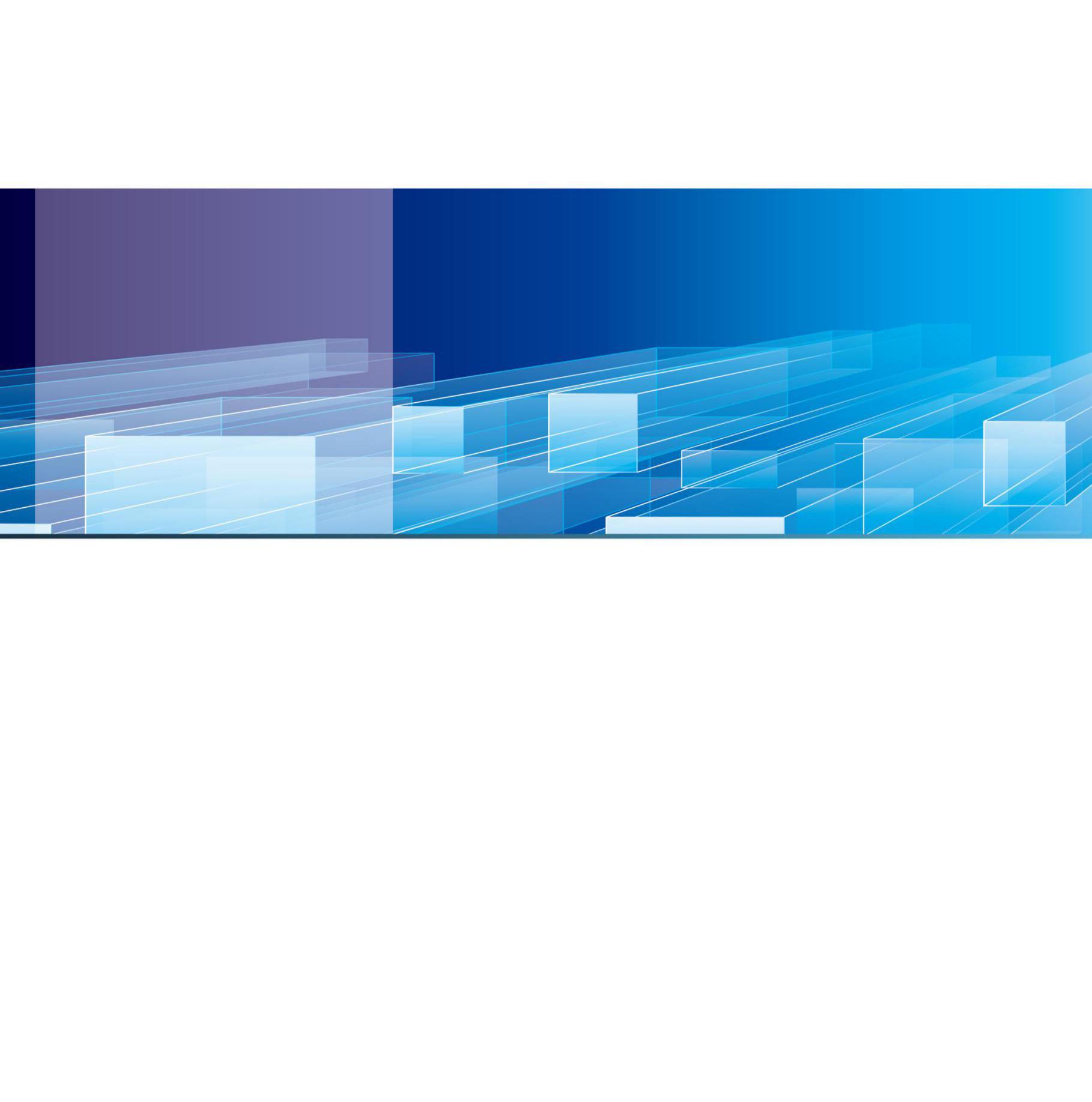 编号：CIMICS-CP-307-00          密级：内部[文档版本号:1.0][修订日期: 2016-08-01]DICOM标准符合性测评现场查验结果表  国际DICOM标准中国委员会                   二〇一六年八月DICOM标准符合性测评现场查验结果表申请机构名称设备
厂商及型号设备
厂商及型号申请机构名称设备
厂商及型号设备
厂商及型号申请机构名称PACS系统
厂商及型号PACS系统
厂商及型号申请机构名称PACS系统
厂商及型号PACS系统
厂商及型号现场查验结果汇总现场查验结果汇总现场查验结果汇总现场查验结果汇总现场查验结果汇总现场查验结果汇总查验内容查验结果查验结果备注说明备注说明字符集查验医学数字影像通信基本服务类C-EchoC-Echo符合□不符合□符合□不符合□医学数字影像通信基本服务类Modality WorklistModality Worklist符合□不符合□符合□不符合□医学数字影像通信基本服务类CStoreCStore符合□不符合□符合□不符合□查验意见：查验人签字：              监督人签字：             日期：查验意见：查验人签字：              监督人签字：             日期：查验意见：查验人签字：              监督人签字：             日期：查验意见：查验人签字：              监督人签字：             日期：查验意见：查验人签字：              监督人签字：             日期：查验意见：查验人签字：              监督人签字：             日期：